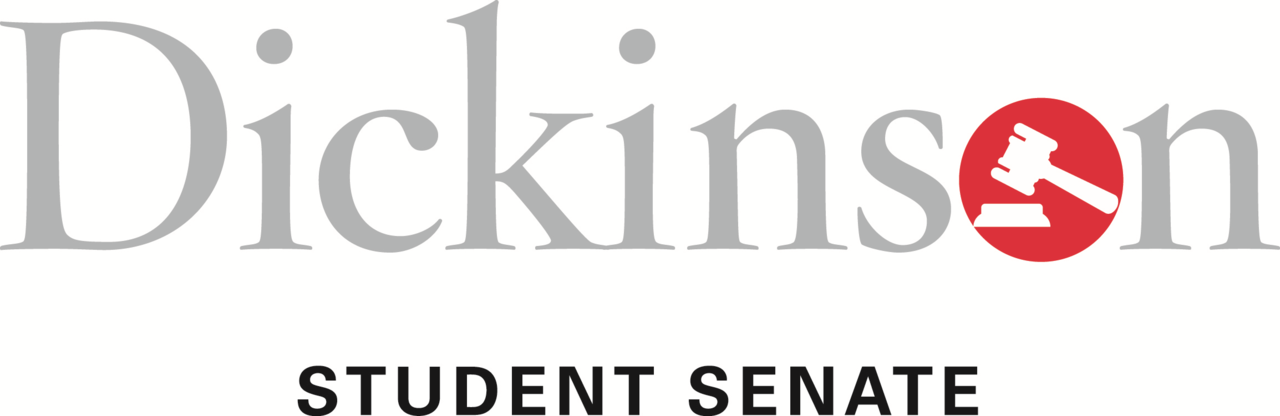 MinutesTuesday, November 19, 2013, at 6:30 p.m.Social HallCall to OrderStudent Senate met on Tuesday, November 19, 2013 and was called to order by President William Nelligan at 6:30 p.m. Members approved the minutes from the November 12, 2013 meeting.Agenda Items Committee ReportsWilliam Nelligan ’14 Student Life Committee: Emily Pryor ’14 announced that the committee is setting up a board for orientation. The committee has also worked on notification and recycling projects. The committee has also been asking people about DPS through student outreach.Public Affairs Committee: Nasir Ellis ’14 the committee is holding its first New York Times talk at noon in the Social Hall on Thursday.Club Affairs Committee: Austin Davis ’15 announced that on Thursday he will be meeting to discuss increased voter registration on campus. The meeting will discuss the benefits of registering students through their first year seminars. This will involve the College Democrats, Republicans, and independent minds. He is also meeting to discuss the creation of a linguistics club. The housing advisory committee will be meeting the week after break.Operations and Engagement: Nicole Wasson ’15 said that the committee is working on increasing awareness of Buzzocracy. The committee is also attempting to work with the Greater Carlisle Project to improve community relations with local groups.Finance: Alex Toole ’14 stated that the committee approved some new events and that the committee is working to put together a list of Senate-funded projects.Planning and Budget: Rogelio Cerezo ’15 stated that the committee discussed operating expenses, as well as benefits and salaries for faculty members. They also talked on financial priorities.ESLC: Brady Hummel ’17 stated that the committee discussed VenMo, as well as possibly changing the orientation format.ITS: Ben West ’14 stated that the committee discussed the new mission statement.

First reading of the Alcohol Funding ResolutionAlex Toole ’14 moved for the first reading of a resolution that would amend the Finance Committee’s standing rules to allow funding for alcoholic beverages. The rules currently do not allow for any Senate funding for alcohol. It would go into effect for the Spring 2014 Semester. The requests would only be permitted for the Special Events and Class Events funds. The events that would have alcohol and the amount allowed would be restricted. Most details remain up to the Finance Committee.Sammy Lodge ’15 asked what could be done to prevent groups from inflating the number of expected attendees. Michael Meyers ’14 said that, due to the College’s current system, this would be hard to accomplish. Drinks are limited by wristbands.Austin Davis ’15 asked about the $7 allowed per person. Michael Meyers ’14 said that the number was based off of data from senior class alcohol events.James Dapper ’17 asked how alcohol could enhance the educational aspect. Alex Toole ’14 provided the example of a beer tasting event.Howie Keenan ’16 asked about different types of alcohol. Alex Toole ’14 explained that those regulations are already set by Campus Life.
First reading of the Allison Pub/Allison First Friday resolutionEmily Pryor ’14 moved for the first reading of a resolution that allocates $10,500 from the Sinking Fund to finance an off-site vendor to bring in food and a cash bar for four nights in the spring of 2014 in Allison Hall. The monetary amount was determined based on Alibi’s catering. Student Development has offered to fund $4,500.Josh Singer ’16 asked about the hours of the event. The hours would be 4:30/5:00p.m.-8p.m. Emily Pryor ’14 added that a lot of the event information is still up for discussion.Ben Kaufman ’16 asked if we should wait to finish Allison before funding the events and said that we shouldn’t approve this without considering that. Emily Pryor ’14 emphasized the importance of getting this project started right away.Nicole Wasson ’15 asked about the involvement of other groups when the food from Alibi’s is provided for free. Emily Pryor ’14 responded that the other groups would ideally be there after Alibi’s left.Brady Hummel ’17 asked about the long term plan for the “Pub”. Emily Pryor ’14 said that the most important thing to do for the long term was ensure this pilot program was started as soon as possible.Michael Meyers ’14 asked about creating a committee to oversee the pub. Emily Pryor ’14 added a friendly amendment to do such.Mac Dinsmore ’16 asked why we are paying to have our students buy alcohol. Emily Pryor ’14 said that it is slightly less cost effective, but the costs are subsidized by Student Development and it creates a better environment. Michael Meyers ’14 emphasized the price difference is negligible. Alex Toole ’14 added that he discussed the ideas with administrators and that this environment matched the services other institutions were trying to provide.Ben Kaufman ’16 provided the idea that the events could be used for student music groups to perform. Simon Ciccarillo ’16 asked about the funding. Emily Pryor ’14 emphasized that the money is just an estimation and that any unused funds would be returned to the Sinking Funds.Brady Hummel ’17 asked if there have been any conversations with professors. There has not been thus far.Cal Russica-Aman asked why Alibis was selected. Emily Pryor ’14 explained that it was the best option.Ben Kaufman ’16 asked about the estimated attendance number. Emily Pryor ’14 said that the number is based off of past events.Michael Meyers ’14 asked if reduced drink prices could be brought up to Alibis. Emily Pryor ’14 said it was a conversation she would have.
Meet & Greet DebriefNick Toole ’16 stated that he didn’t think the meeting went well because of its length. People left early.Michael Meyers ’14 echoed the sentiments and added that there was no debate.Josh Singer ’16 emphasized better advertising.Nicole Wasson ’15 responded that the advertising should be a group effort through face-to-face interactions.Justin McCarty ’15 added that the doors were shut, which turned some people away.Rogelio Cerezo ’15 reiterated that the content was an issue.Cal Russica-Aman ’14 stated that he felt there was an issue with Clarke Forum events overlapping.Moderated Caucus on OrientationIan Hower ’16 started by saying that ESLC has been reevaluating the entire first year experience. He moved for a moderated caucus on orientation.James Dapper ’17 said he felt like it was too scheduled and lecture-based. He also complained about the early nature of the programs.Sara Sweeten ’17 said she wasn’t sure about having to come early for extra activities.Nick Toole ’16 said that he had a meeting about the same subject and clarified a few points. Orientation has to be a certain length to accommodate athletes. The process is also changing in the future in terms of seminars and orientation groups.Ben West ’14 discussed the importance of social groups. He discussed the importance of how to introduce students to clubs and communities. He also brought up that different colleges have other unique orientation experiences.Nasir Ellis ’15 brought up Posse’s retention rates and emphasized the importance of replicating close-knit groups. He also added that a Senate meet and greet could be a part of orientation.Sammy Lodge ’15 added that it is vital to make sure students here are happy for all four years. She added that orientation should be a way to meet people who you share genuine interests with.Savanna Riley ’17 said that there should be an emphasis on bonding throughout the class and the importance of nightly social events.Michael Meyers ’14 suggested extending orientation.Rogelio Cerezo ’15 brought up the idea of peer mentoring.Ben Kaufman ’16 added that there is an issue with seminar selection.Sare Sweeten ’17 suggested that students should meet their advisors one on one to foster a positive adult relationship.Callie Briscoe ’14 added the importance of club and organizational involvement.Austin Davis ’15 echoed extending a removing structure from orientation.Good of the OrderFirst These Times talk. 12-1:15 on Thursday.Divestment discussion on Thursday.Thursday will be a senior campaign event in the Social Hall.Donate money to Movember.Sirens concert Sunday in ATS. Octals will be the halftime break.